Name _____________						Date _____________Mr. Schlansky								Geometry Pythagorean TheoremFind the missing side of each right triangle rounding to the nearest tenth if necessary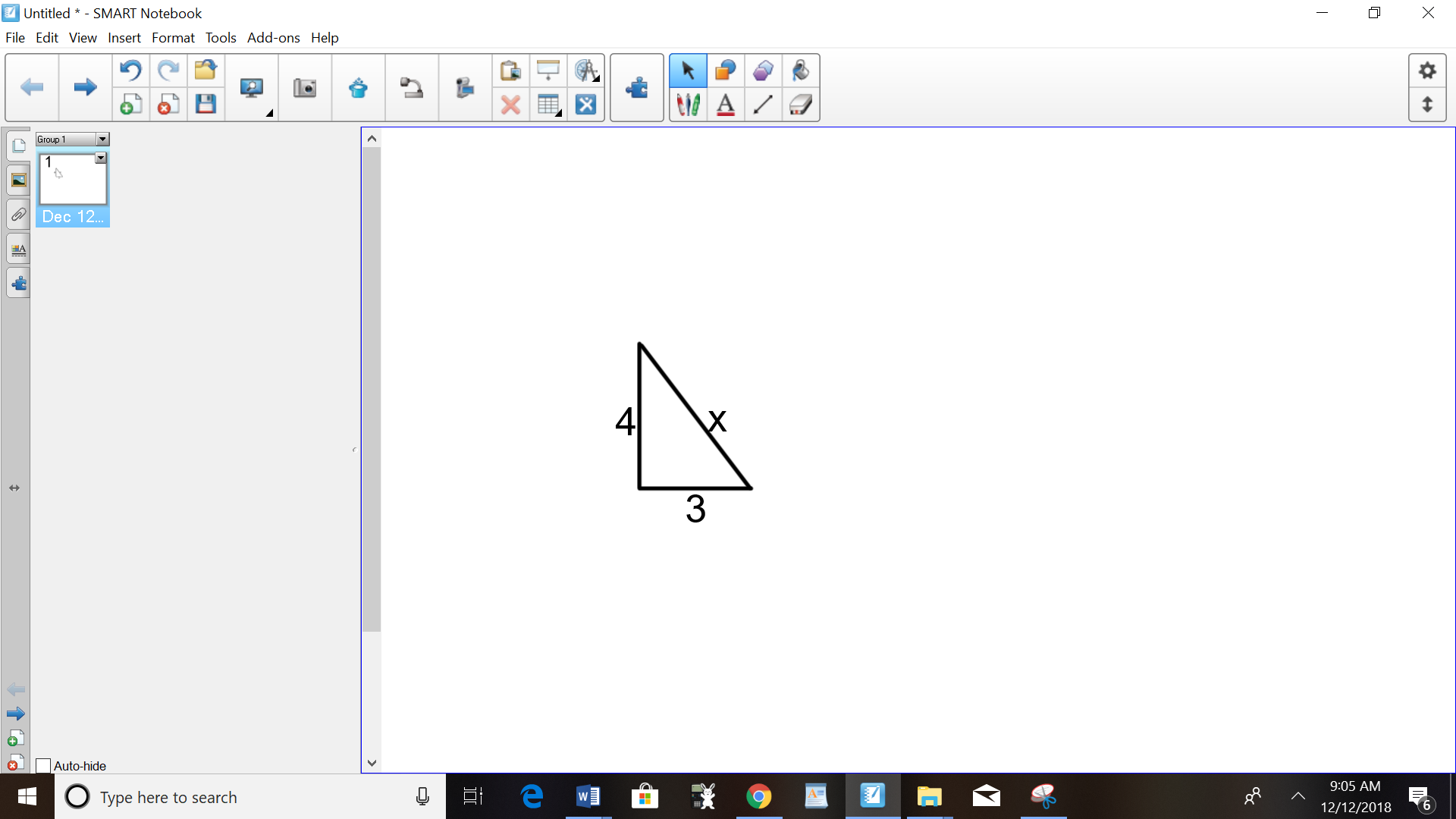  							2. 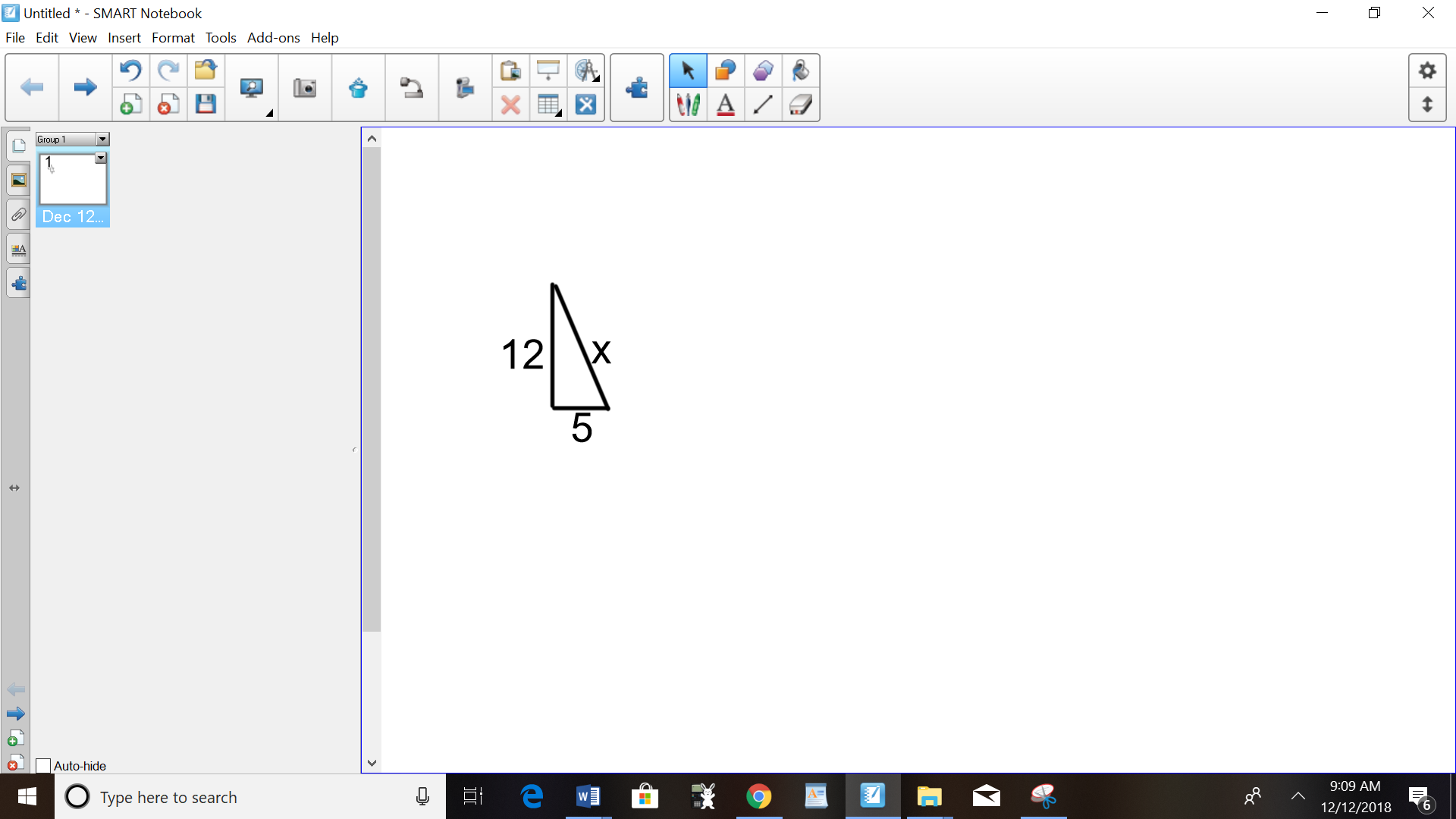 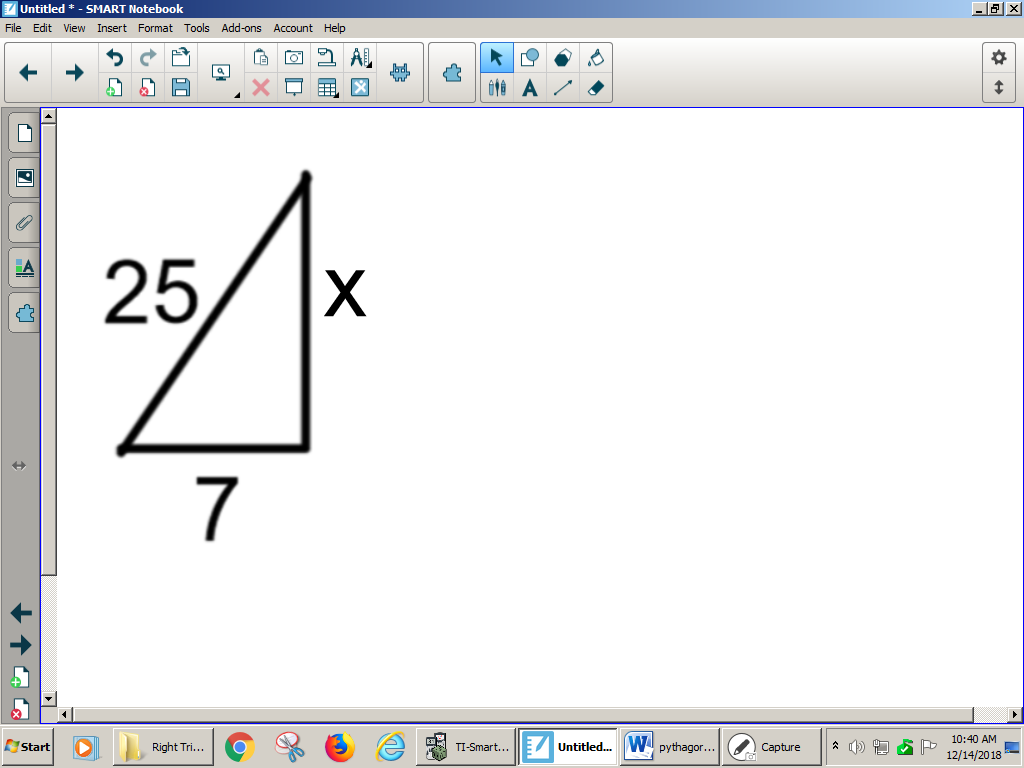 3.  							4. 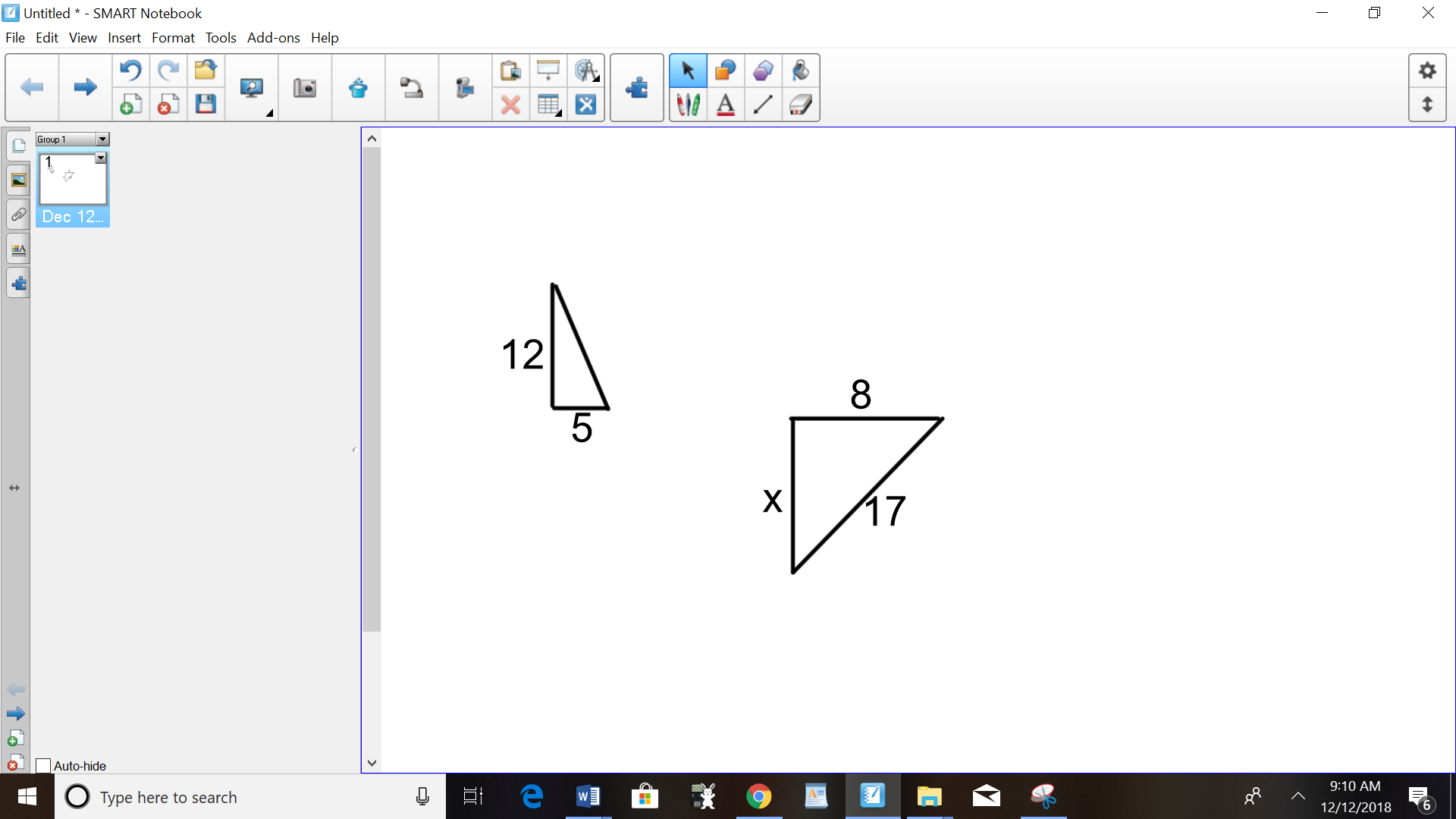 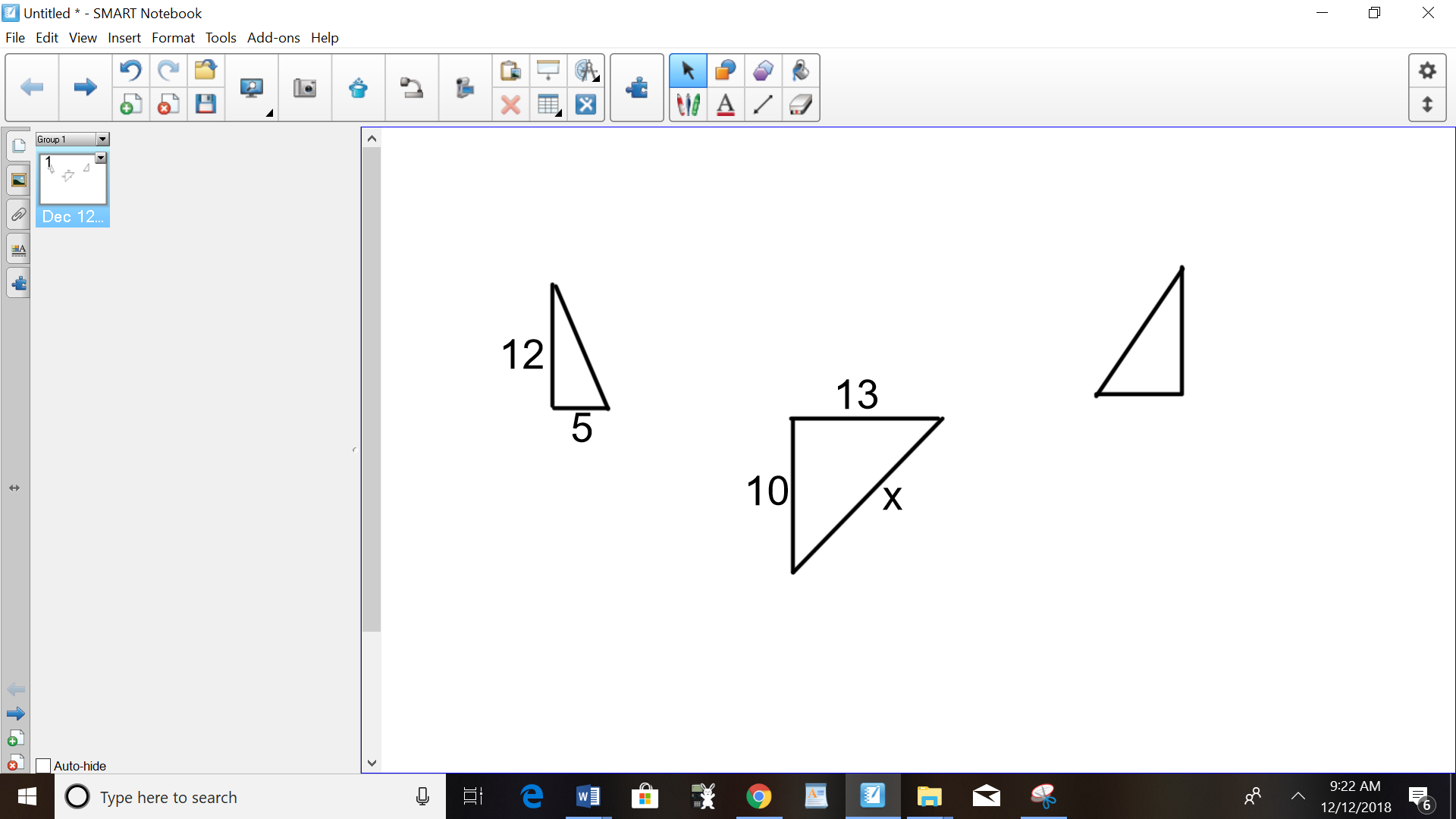 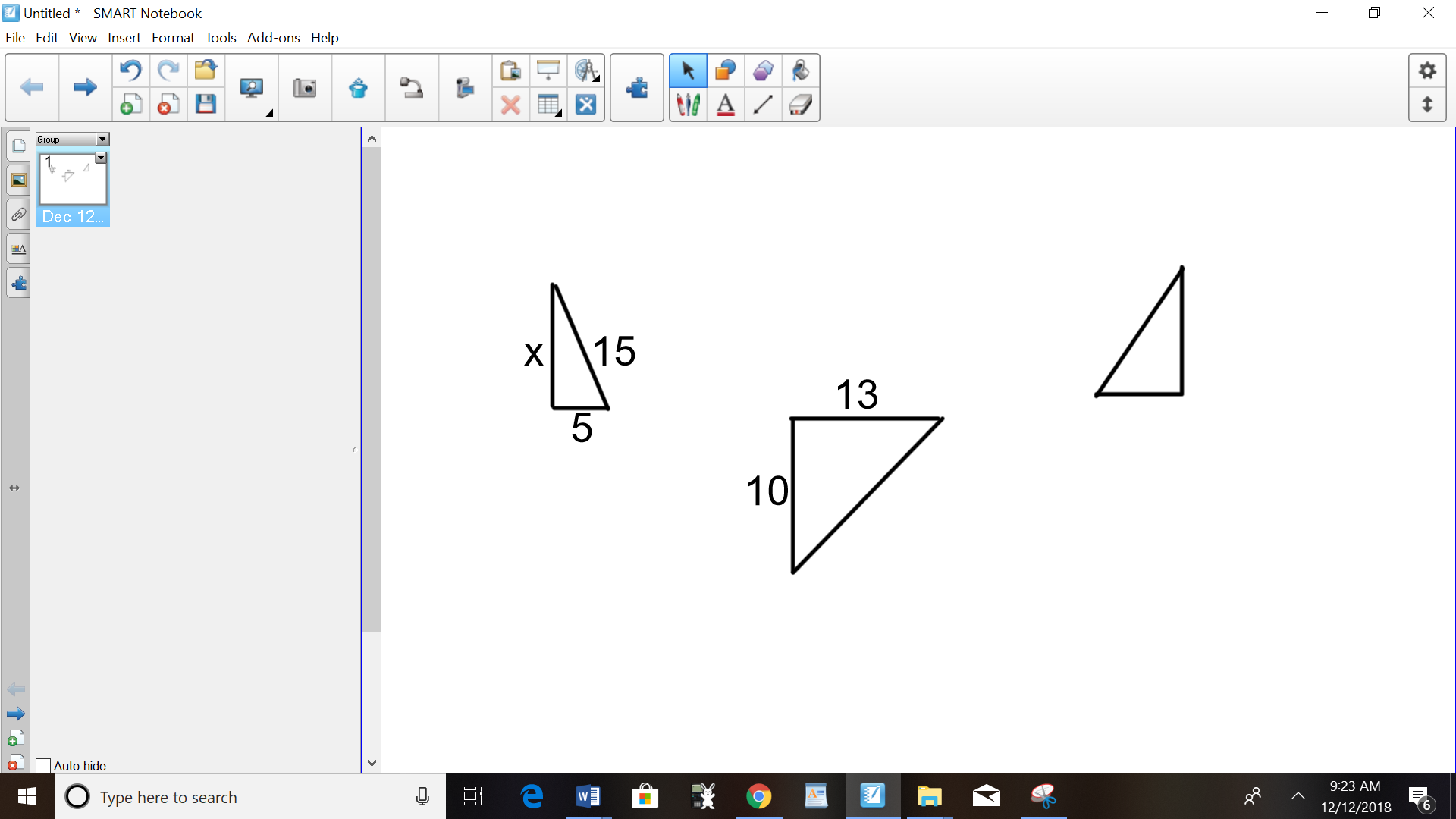 5. 							6. 		7. Tanya runs diagonally across a rectangular field that has a length of 40 yards and a width of 30 yards, as shown in the diagram below.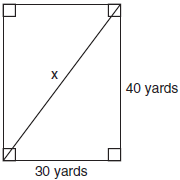 What is the length of the diagonal, in yards, that Tanya runs?		8. What is the value of x, in inches, in the right triangle below?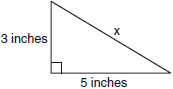 		9. Nancy’s rectangular garden is represented in the diagram below.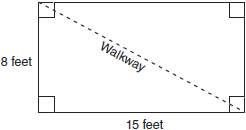 If a diagonal walkway crosses her garden, what is its length, in feet?		10. The end of a dog's leash is attached to the top of a 5-foot-tall fence post, as shown in the diagram below.  The dog is 7 feet away from the base of the fence post.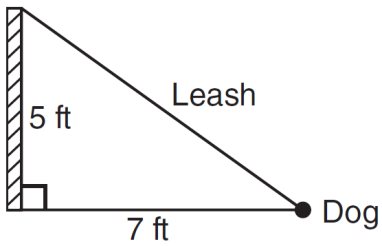 How long is the leash, to the nearest tenth of a foot?1)503)702)604)801)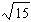 3)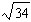 2)84)41)173)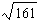 2)224)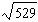 1)4.92)8.63)9.04)12.0